REPORTS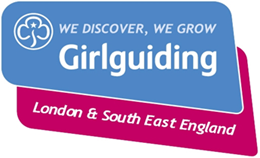 Girlguiding LaSER Chief Commissioner’s Award Application FormGirlguiding LaSER Chief Commissioner’s Award Application FormGirlguiding LaSER Chief Commissioner’s Award Application FormGirlguiding LaSER Chief Commissioner’s Award Application FormComplete all parts of the form below electronically or in ball point pen in block capitals.All applications must be made without the knowledge of the nominee or her relatives. Complete all parts of the form below electronically or in ball point pen in block capitals.All applications must be made without the knowledge of the nominee or her relatives. Complete all parts of the form below electronically or in ball point pen in block capitals.All applications must be made without the knowledge of the nominee or her relatives. Complete all parts of the form below electronically or in ball point pen in block capitals.All applications must be made without the knowledge of the nominee or her relatives. Complete all parts of the form below electronically or in ball point pen in block capitals.All applications must be made without the knowledge of the nominee or her relatives. Complete all parts of the form below electronically or in ball point pen in block capitals.All applications must be made without the knowledge of the nominee or her relatives. NOMINEE DETAILSNOMINEE DETAILSNOMINEE DETAILSNOMINEE DETAILSNOMINEE DETAILSNOMINEE DETAILSName:Membership Number:PREVIOUS AWARDS (National/Association/County/Local/Other)PREVIOUS AWARDS (National/Association/County/Local/Other)PREVIOUS AWARDS (National/Association/County/Local/Other)PREVIOUS AWARDS (National/Association/County/Local/Other)PREVIOUS AWARDS (National/Association/County/Local/Other)AwardAwardDate From:Date To:AwardAwardDate From:Date To:AwardAwardDate From:Date To:REPORTSHave you attached the following forms:Have you attached the following forms:County Commissioner’s ReportYes   /   NoGo! ReportYes   /   NoAPPLICATION RECOMMENDATIONSUnit leader (for under 25 years old)Unit leader (for under 25 years old)NameSignedDistrict/Division CommissionerDistrict/Division CommissionerNameSignedCounty CommissionerCounty CommissionerChair of AwardsChair of AwardsNameNameSignedSigned